هوالله - ای ثابت بر پيمان وقت ميدان است و هنگام ثبوت…حضرت عبدالبهاءاصلی فارسی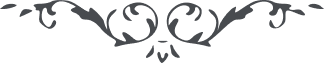 ٢١٢ هوالله ای ثابت بر پيمان وقت ميدان است و هنگام ثبوت بر پيمان در اين مصيبت کبری که احاطه به مسجونين نموده بايد ياران بزرگوار قوّت و اقتدار بنمايند و به استنشاق نفحات ازهار و نسمات اسحار جان و دل زنده فرمايند فرصت تفصيل نيست و راه مخابره مسدود باوجود اين به انواع وسائل تشبّث گشته تا اين نامه ارسال گردد از انقطاع اخبار محزون مگرديد بلکه بر همّت و اقتدار بيفزائيد تا مشهود شود که ياران رحمانی در ليل ظلمانی مانند شمع پرتو افشانند و بر روشنائی بيفزايند فرصت بيش از اين نيست… 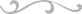 